Бюджет для гражданк  решению « О бюджете Ивановского муниципального образования на 2017 год»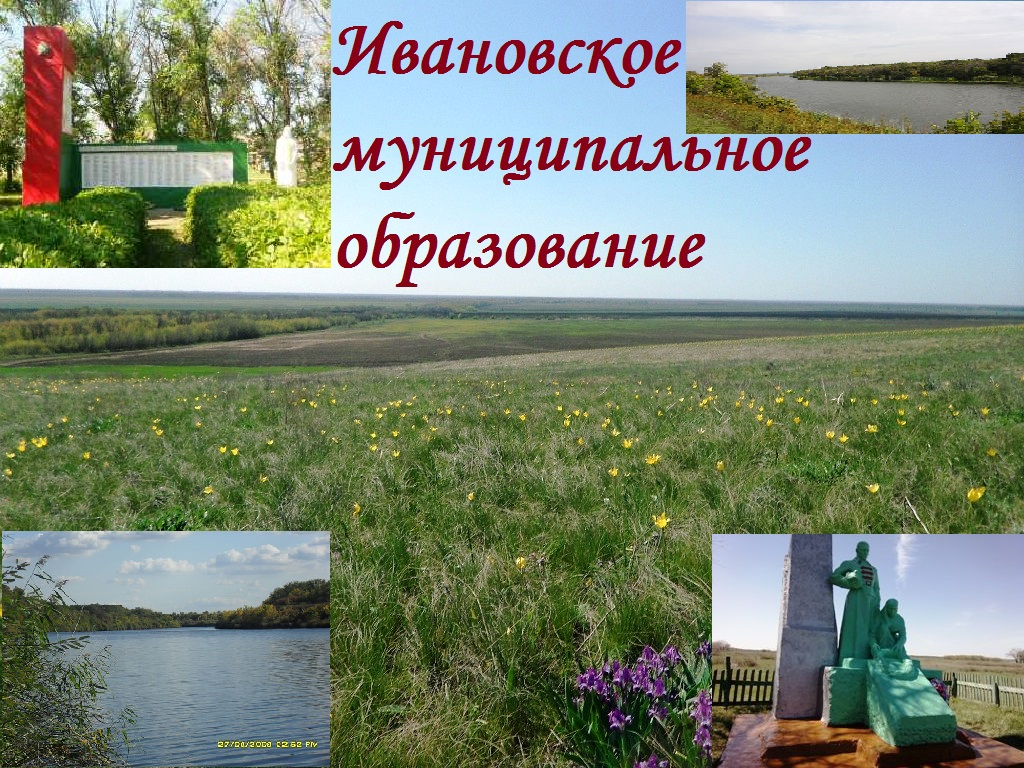 Уважаемые жители Ивановского муниципального образования.Одной из главных задач бюджетной политики является обеспечение прозрачности и открытости бюджетного процесса. Для привлечения большого количества граждан к участию в обсуждении вопросов формирования бюджета района и его исполнения разработан «Бюджет для граждан».«Бюджет для граждан» предназначен прежде всего для жителей, не обладающих специальными знаниями в сфере бюджетного законодательства. Информация «Бюджет для граждан» в доступной форме знакомит граждан с основными характеристиками бюджета Ивановского муниципального образования.Бюджетный процесс - ежегодное формирование и исполнение бюджета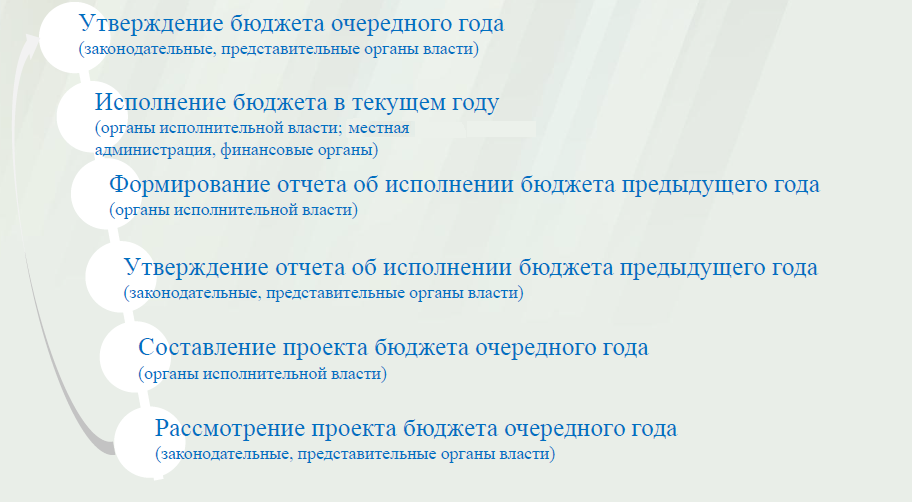 Что такое бюджет?Бюджет – это план доходов и расходов на определенный период.Бюджет Ивановского муниципального образования  тыс. руб.	Зачем нужны бюджеты?Для выполнения своих задач муниципальному образованию необходим бюджет, который формируется за счет сбора налогов и безвозмездных поступлений направляемых на финансирование бюджетных расходов.Основные характеристики бюджета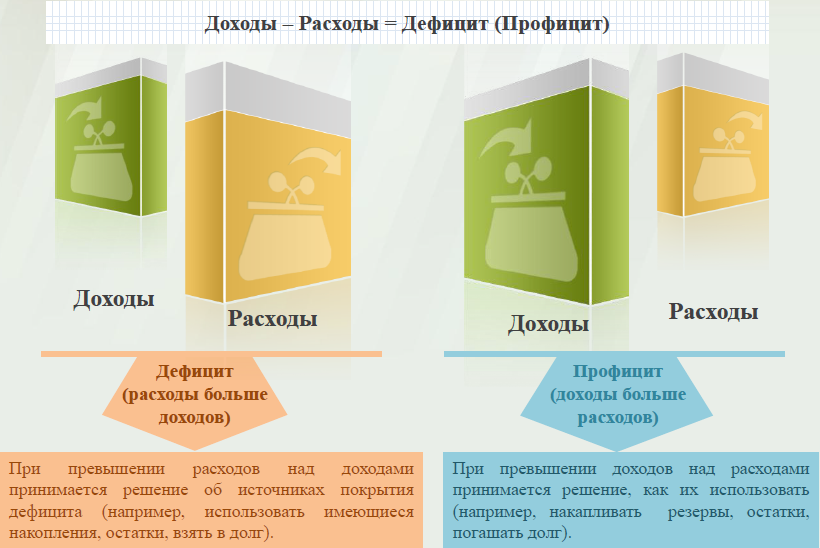 Дефицит и профицит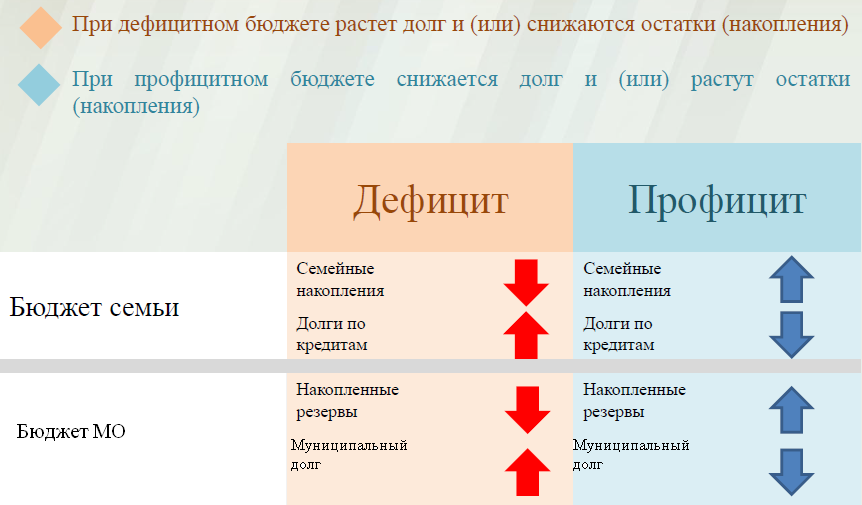 Доходы бюджета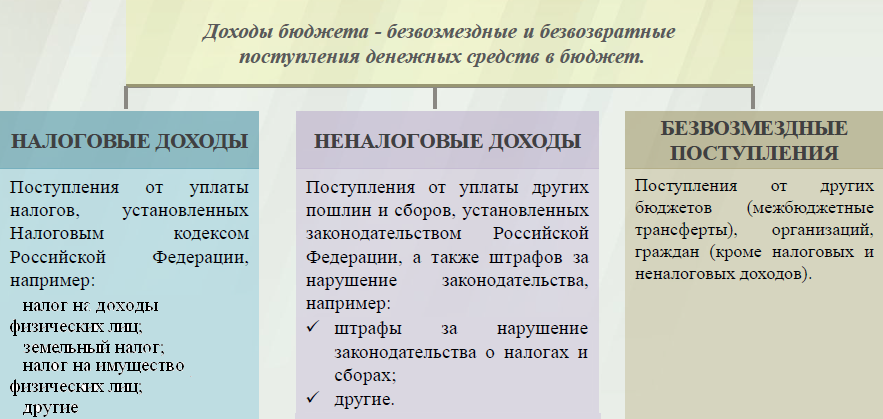 Межбюджетные трансферты -основной вид безвозмездных перечислений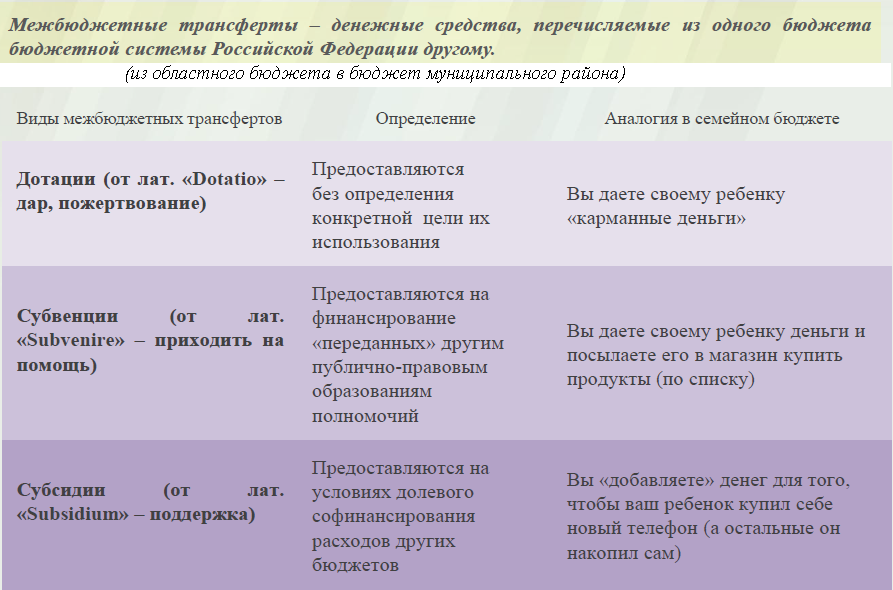 Федеральные, региональные и местные налоги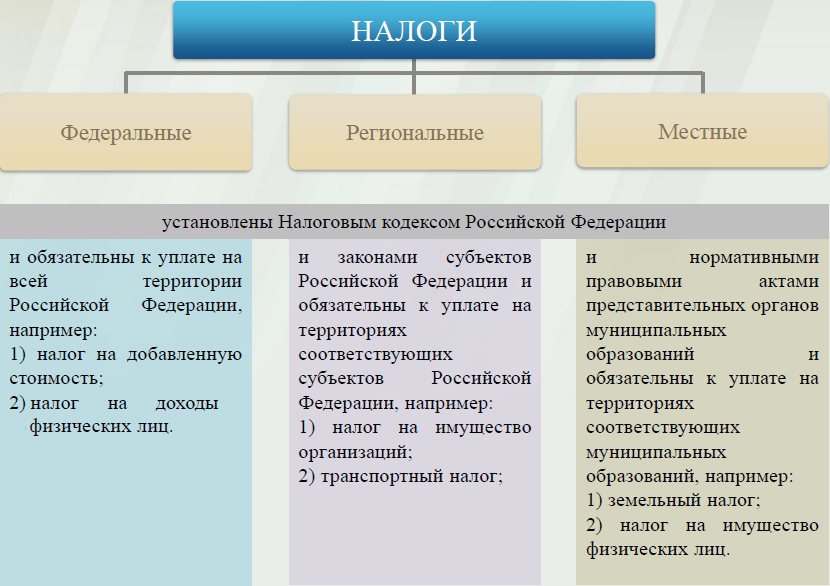 Мы все - налогоплательщики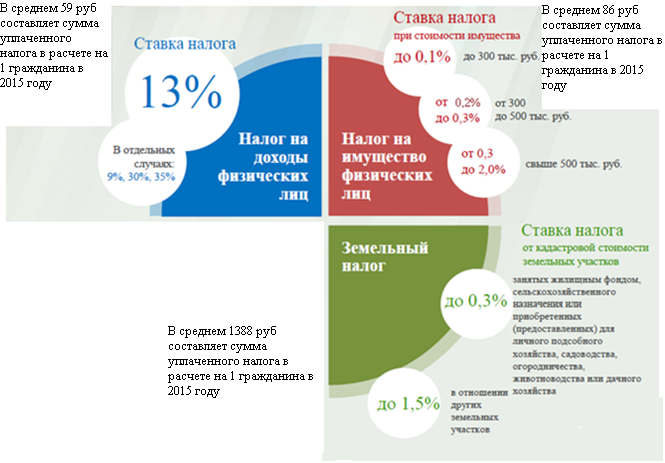 Налоги, зачисляемые в бюджет муниципального образования в 2017 году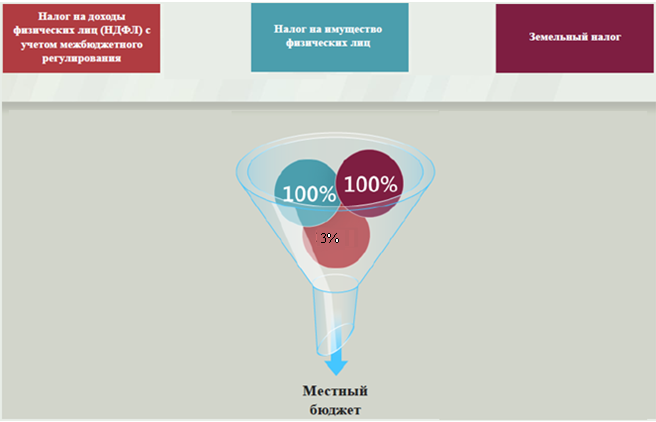 Структура доходов бюджета Ивановского муниципального образования                                                                                                                   тыс. руб.Структура доходов В 2015 году доходы составили – 2209,2 тыс. руб.Оценка доходов в 2016 году составила – 1417,5 тыс. руб.Доходы бюджета в 2017году составят – 1672,5 тыс. руб.         При расчете прогнозируемого объема доходов  бюджета учитывалисьизменения налогового и бюджетного законодательства Российской Федерации и Саратовской области, вступающие в действие с 1 января 2017 года.     Налоговые доходы бюджета муниципального образования     прогнозируются в сумме 1509,8 тыс. рублей.     Неналоговые доходы прогнозируются в сумме 57,2 тыс. рублей.     Основными бюджетообразующими доходами бюджета муниципального образования  являются земельный налог, налог на имущество физических лиц и налог на доходы физических лиц .РАСХОДЫ.Расходы бюджета – выплачиваемые из бюджета денежные средства.В каких единицах измеряются параметры бюджетов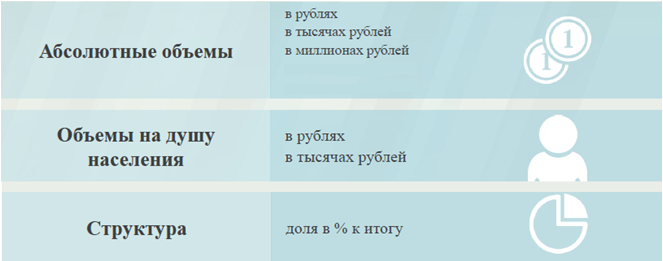 Расходы по основным функциям бюджета муниципального образования.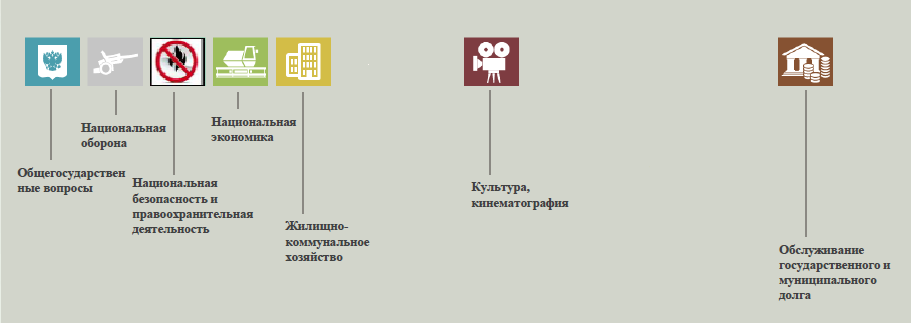 Структура расходов бюджета Ивановского муниципального образования по разделам в 2015-2017 годах.																	%Расходы бюджета Ивановского муниципального образования по основным разделам на душу населения				руб.Расходы бюджета Ивановского муниципального образования запланированы на 2017 год в сумме  1676,3 тыс. руб. Общий объем и структура расходов представлена в следующей форме:  	тыс. руб.Диаграмма (Доля протяженности автомобильных дорог общего пользования местного значения, не отвечающих нормативным требованиям, в общей протяженности автомобильных дорог общего пользования местного значения в целом по муниципальному образованию.)Диаграмма (Доля населения, проживающего в населенных пунктах, не имеющих регулярного автобусного и (или) железнодорожного сообщения с муниципальным районом, в общей численности населения муниципального образования)ПоказателиОтчет2015 годОценка 2016 годПлан 2017 годаДоходы, в том числе2209,21417,51676,3Налоговые, неналоговые доходы2105,41317,91567,0Безвозмездные поступления 103,899,6109,3Расходы, в том числе 2315,91789,61676,3Общегосударственные вопросы1195,31504,41529,2ЖКХ182,4212,274,1Национальная экономика855,95,00Национальная оборона58,563,067,7Другие расходы23,85,05,3Баланс (доходы-расходы)(-)Дефицит или профицит(+)-106,7-372,10Наименование доходовОтчет2015 годОценка 2016 годПлан 2017 годаНаименование доходовОтчет2015 годОценка 2016 годПлан 2017 годаНалоговые доходы всего:2040,91251,31509,8в том численалог на доходы физических лиц52,530,053,9акцизы на нефтепродукты682,2--единый сельскохозяйственный  налог-0,10,30,9налог на имущество физических лиц76,2120,0134,0земельный налог1230,11100,01321,0госпошлина-1,0-Неналоговые доходы всего:64,566,657,2в том числеаренда имущества6,87,48,0доходы поступающие в порядке возмещения расходов, понесенных от эксплуатации имущества55,756,249,2штрафы, санкции и возмещение ущерба2,03,0Безвозмездные поступления всего:103,899,6109,3в том числедотации бюджетам субъектов Российской Федерации и муниципальных образований45,336,641,6дотации бюджетам субъектов Российской Федерации и муниципальных образований45,336,641,6субсидии бюджетам субъектов Российской Федерации и муниципальных образований 58,563,067,7субсидии бюджетам субъектов Российской Федерации и муниципальных образований 58,563,067,7субсидии бюджетам субъектов Российской Федерации и муниципальных образований 58,563,067,7иные межбюджетные трансфертыИтого доходов:2209,21417,51676,3РазделНаименование2015г2016г2017г1Всего10010010001Общегосударственные вопросы51,684,191,202Национальная оборона2,53,54,104Национальная экономика37,00,3005Жилищно-коммунальное хозяйство7,911,84,408Культура и кинематография1,00,30,3РазделПоказатель2015г2016г2017г05Жилищно-коммунальное хозяйство203,8239,583,608Культура, кинематография26,65,66,001Содержание работников органов местного самоуправления1177,21698,01725,9Итого расходы местного бюджета2587,62019,91892,0РасходыОтчет2015 годОценка 2016 годПлан 2017 годаОбщегосударственныевопросы1195,31504,41529,2Национальная оборона58,563,067,7Национальная экономика855,95,00Жилищно-коммунальное хозяйство182,4212,274,1Культура, кинематография23,85,05,3Обслуживание государственного муниципального долгаИТОГО расходов:2315,91789,61676,3